Minimum prerequisites for admission to Dr Vodder Ireland MLD coursesMeadbh Mac Sweeney, Director of The Lymph Clinic, facilitates and teaches a postgraduate course in Manual Lymph Drainage (MLD)and Decongestive Lymphatic Therapy (DLT). The post-graduate training offered by the The Lymph Clinic is the only Dr Vodder certified programme on Manual Lymph Drainage in Ireland and Meadbh is the only certified teacher in the country.Courses are open to qualified healthcare professionals, e.g. Nurses, Doctors, Physiotherapists, OccupationalTherapists, Physical Therapists, Osteopaths and experienced Massage Therapists (with a min of 260 hours training.)HEALTH CARE PROFESSIONAL TRAINING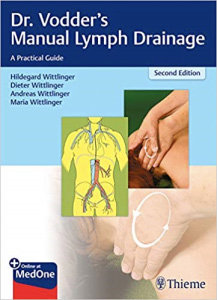 MEDICALPeople with medical training such as doctor, nurse, chiropractor, 
osteopath,physiotherapist or registered massage therapist with a 
minimum 2200 hours of training. Evidence of your qualification and/or 
medical registration number need to be submitted with your completed 
application. Photocopies/ scans are acceptable.NON-MEDICALPeople with other Massage Therapist training & qualification(s). 
The practical (hands on) element of the course must have been in the
classroom or supervised for a minimum duration of 250 hours – on-line is not acceptable from one institution. If home study and/ or 
case histories formed part of the course these must have been 
documented and submitted for assessment by the course provider. 
The exams must have been taken in person (not remotely on-line) andpassed. The theory (anatomy, physiology and pathology) elements of the 
course must be for a minimum duration of 94 hours and may be in the classroom or home-study (including on-line). The exams must have been 
taken in person (not remotely online) and passed.Evidence of qualifications including course hours & delivery method(s)(classroom, home study, case- histories etc) in the above categories (that ishands on, anatomy, physiology & pathology) must accompany your application.This information can usually be found in the syllabus. Photocopies/ scans areacceptable.If an applicant no longer has the details then the course provider(s) may beable to supply a copy or letter of confirmation. Teachers are unable to carry outenquiries or research on behalf of applicants.Aromatherapists who have completed a nationally-recognised training areallowed to take the Level I and Advanced Body classes but not to continue on tothe Level II or Level III classesLEVEL 1Online theory instruction (8 hours plus self-study and reading, total: 30 hours approx.) This theory instruction may also be provided by the relevant teacher (8 hours ++, 12 UI).CONTENTS OF TRAINING:
General anatomy and physiology of blood circulation
General anatomy of the lymphatic vessels and lymph nodes;
Indications and contraindications;
Special anatomy of the main lymphatic vessels aswell as of the lymphatic systems of the various body regions and the skin;
Physiology of the interstitial space, lymphatic system and lymphatic fluid:
Extravascular circulation of blood proteins
Exchange of matter and fluid in the terminal portions of pathways;
Structure and function of the interstitial connectivetissue, physiology of interstitial exchange of matter,diffusion, osmosis, colloid osmosis, filtration, reabsorption, active cell transport process, permeability of blood capillaries
Starling’s equilibrium;
Physiology of the lymphatic system (drainage function, lymph formation, lymph-obligatory substances, lymph transport, transport capacity of the lymphatic system, defence and filter function); Lymphatic fluid, chyle;INTEGRATIVE HEALTH & MLD TRAININGPRACTICAL INSTRUCTION (32 HOURS, 40 UI):
Principles of applying MLD;
Massage techniques in MLD;
Treatment of the various parts of the body (neck, face, arms, back, buttocks, chest, abdomen, legs, nape of neck).REVIEW OF LEVEL I (8 HOURS)
The basic strokes for different body regions (neck, face, arms, legs, abdomen, breast and back) are repeated. Theory if required.These Reviews are only open to Level I students.Level II students and higher-level students may not participate.LEVEL 2Online theory instruction (8 hours plus self-study and reading, total: 30 hours approx.) This theory instruction may also be provided by the relevant teacher (8 hours ++, 12 UI).APPLIED MLD COURSE (32 HOURS, 40 UI)PRACTICAL INSTRUCTION:
Repetition of basic concepts;
Special strokes.
Non-lymphedema related pathologies will be explained, e. g. ankle sprain, CRPS, sinusitis, whiplash, stroke, burns, scars, etc.
Participants need to pass a practical exam at the end of Level II course to gain certification. If they fail, they need to repeat the failed portion of the exam. If they fail again, they need to retake the entire course (Level 2) and exam.INTEGRATIVE HEALTH & MLD TRAININGREVIEW OF LEVEL 2 (12 HOURS OR 1.5 DAYS)Repetition of Basic/Level I Course techniques onvarious body regions;
Repetition of all special strokes (face, shoulder, arm, hip, leg, deep abdomen, intercostal);
Pathology discussion and theoretical instruction where required or upon request;Application FormYou may fill out this form electronically and email it back to meadbh@thelymphclinic.ie if youwish to pay by Bank Transfer (see course costs and payment section).Please select your course. QUALIFICATIONSPlease email electronic copies of your qualifications to meadbh@thelymphclinic.ie. If applying by post, please send photocopies onlyCOURSE COSTS AND PAYMENTCost is €950.00 for each course or €1800.00 for both courses when booked together. To reserve your place on the course a deposit of €400 is required on application. The balance must be paid in full no later than two weeks before course commencement. Deposits are NON-REFUNDABLE. Payment can be made by Bank Transfer or by sending a cheque, made payable to The Lymph Clinic. Bank transfers are preferred and can be made using the following details:CHEQUES                                                                  Cheques should be crossed and made payable to The Lymph ClinicBANK TRANSFERAccount Name: The Lymph Clinic Ltd.Branch: AIB Western Road, CorkNSC: 934194Account Number: 30706069BIC/Swift Code: AIB KIE 2DIBAN: IE85 AIBK 934194 30706069PLEASE USE YOUR SURNAME AS REFERENCEREMEMBER TO ENCLOSE                                                                        LEVEL 124th - 28th February 2022LOCATIONTBCLEVEL 225th -28th March 2022VENUETBCNameAddress Line 1Address Line 2Address Line 3TelephoneEmailProfessionPOLO SHIRTFemale8101214161820Please indicate your sizeMaleSMLXLXXLTHIS COMPLETED FORM. If returning by email please ensure all relevant fields are completed.CHEQUE or BANK TRANSFER REFERENCEPLEASE TICK TO CONFIRM YOU HAVE READ REFUND POLICY